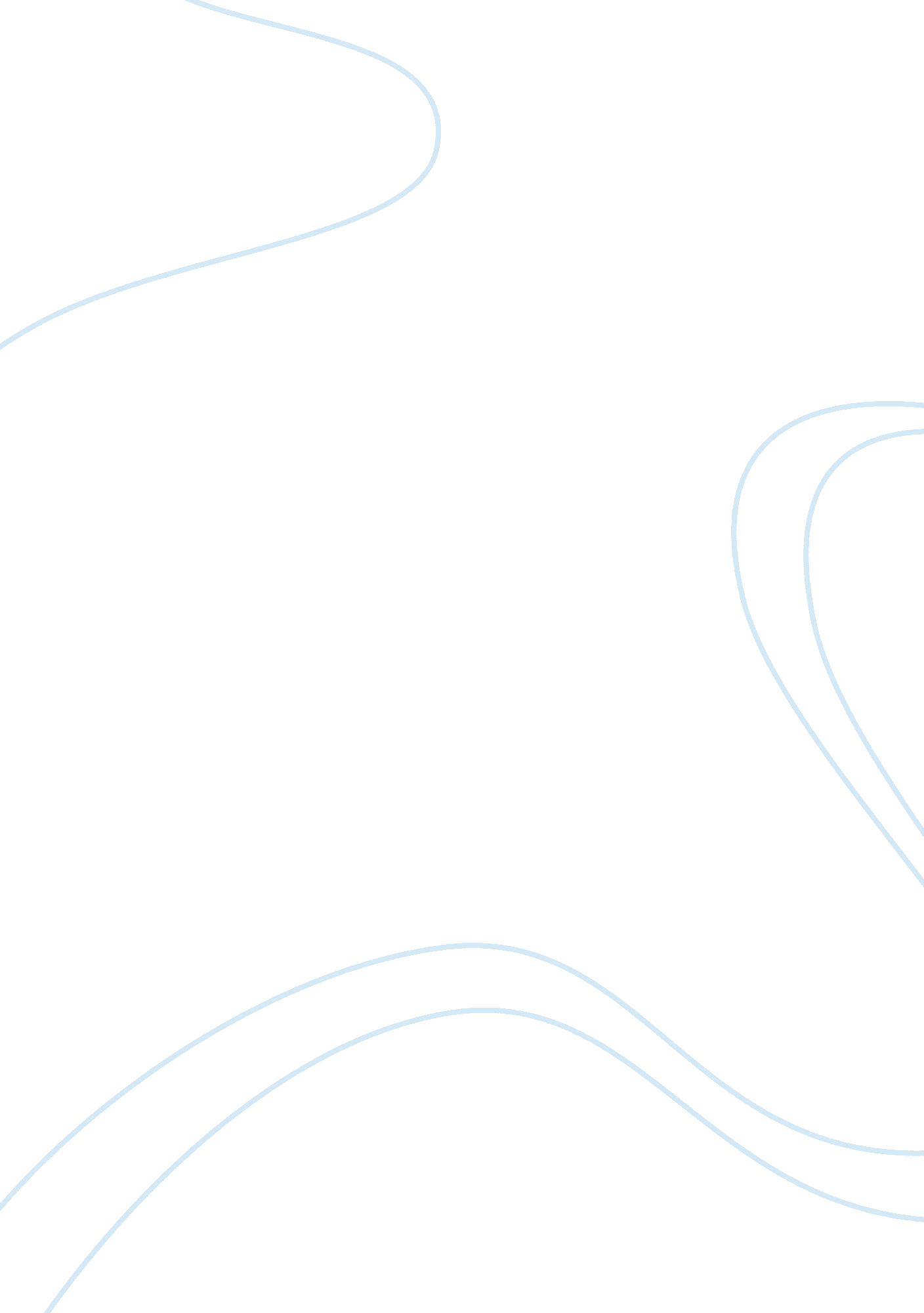 Knowledge and plato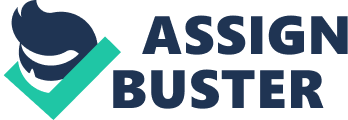 Plato explains that doctrine of forms is this seeing a object for what it truly is for example its like if you separate roundness of a basketball from its color, its weight. You would then just look at it for what it truly is. why he says this is because a form is just a object. Plato argues about the statement of the immortality of the soul and the acquisition of knowledge in this life as a process of recollection he is explaining that before you are reborn you already have knowledge from your passed life as a soul then when you are reborn you start to recollect the knowledge you already have learned from your pass life journey before being reborn. Plato says this because he trying to aware his readers of what recollection of knowledge means. Plato also gives this statement about knowledge and recollection because he wants to explain to his readers that you already have knowledge what happens that when you are reborn the knowledge this seem to disappear for sometimes into you have a moment where you start to restore or recollect the knowledge from when you was a soul before being reborn. The role that Socrates plays in the process of acquisition of knowledge is that he is trying to found out the true definition of what knowledge really means but the problem he is having that he cant found out what knowledge means because he does not know what knowledge is so therefore he can not look for what knowledge means this relates back to Plato argument where he explain that a person can not look for something if they do not know what they are looking for and a person with knowledge do not need to look for something if they already know it. The role of sense perception in regaining the soul’s awareness of the Forms is explain by Plato as when a baby is born it can right way perceive a object Plato states for a baby to do this it must have came in contact with the forms and the soul when the soul and the forms was co-existed. Otherwise if it did not come in contact with the form and the soul when it was co-existed then it would not be possible for the baby to perceive. Plato also shows another explain to show that this statement is true is when the slave boy of meno had a opinion on the topic of geometry Plato states that if he could have a opinion on the topic geometry he must have been expose to the forms and the soul before being reborn. Plato explains that before we are reborn the form and the soul co-existed first and then later on they become separated from each other. Then it comes a time where our soul come connect with out of space and time lastly we are reborn. Plato states this because he sees this as the circle of life after death. Plato also explain that in the first incarnation if one is not fully enlighten by the end of the physical body life to be worthy enough to go on to the world of the forms, therefore the soul keeps reincarning in various bodies until they finally reach the fullness of the truth. Overall, Plato says this because he believes that the aim of the soul is to regain as much memory of this transcendent world as is possible throughout their time on earth. The soul merely forgets where it comes from. But the knowledge the soul learned before will not be lost forever, it is simply just the goal to retrieve the knowledge the soul have learned once before upon being reborn. The difference between knowledge and belief is that knowledge can be proven and belief can not be proven plato says this because when you already know how to do something or explain something then you know it and you can prove it. With belief it only what you think is true and you can not prove it aleast you have experience it. Addition, Knowledge is also the meaning of knowing something in understanding it for what it truly is. Another difference between knowledge and belief is with knowledge you know that it is true and with belief you do not know whether its true or not because it has not been solve. Moreover, you can always trust the facts of knowledge at all times but with belief Its just what you think it is not what you know it to be. Plato states this because he knows that knowledge can be prove and with belief it can not be proven. he ways that the theory of knowledge as recollection the separate existence of the forms and at least the belief in the preexistence of the soul stand or fall together. How they all stand together is because they all have a part in the process of life and death before being reborn plato says this because the theory of knowledge as recollection comes in the process of life and death after you are reborn and start to recall things you have learned in your pass life when coming in contact with the form and the soul when they where in the process of co existed and the separate existence of the forms come in the process when hey get disconnect from the soul in the process of the life and death circle and the belief in the preexistence of the soul come in the process by showing that we are a soul before we get reborn also that the soul is a separated existence and we do come in connect with the soul before we are reborn. Another way in which all theses theory’s fall together is they all play a important part in our learning process in addition, to having to do with the process of life and death and what happens to us after we are died and we are reborn they have so much to do with this process of life and death and with learning. Moreover, the theory all fall together in the section of life and theory in which Plato try to explain to us. Plato also explains to us that the belief in the preexisted of the soul plays a very important role in the process of death and life because Plato goes on to explain that it cant only be death its have to begin again with life so that is why we are reborn. hen we go though a process before we are reborn in this process we come in contact with the forms and the soul when they are in the process of co-existed and then we lost our member from our pass life before we are reborn. Therefore, Plato states that we must be reborn again because it just cant be only life and death and that it must start again with life. 